________________________________________________________________________________________________Names of students                         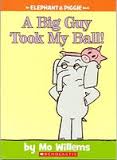 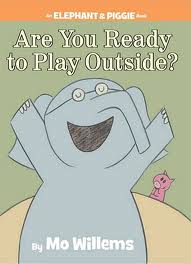 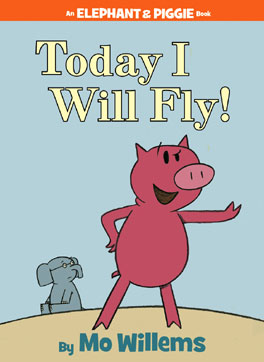 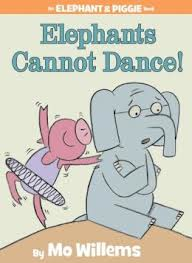 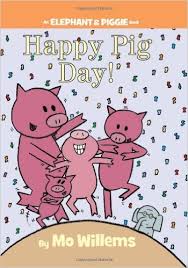 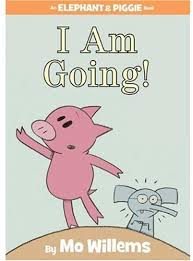 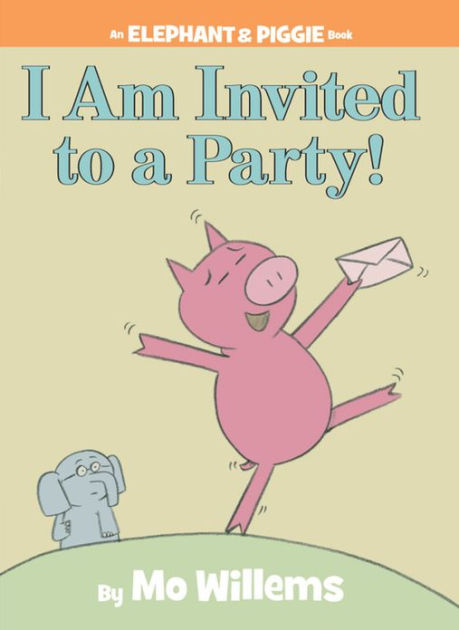 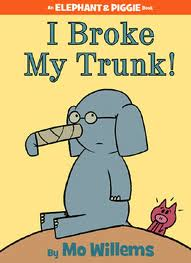 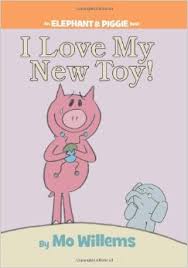 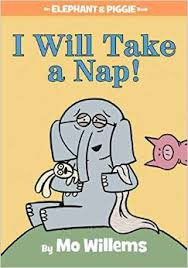 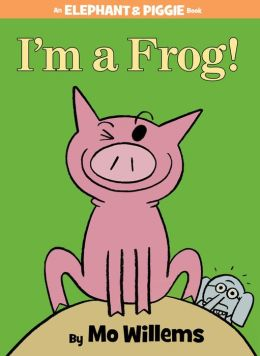 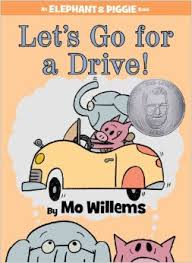 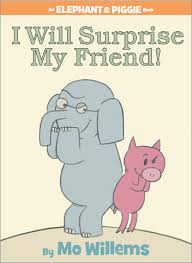 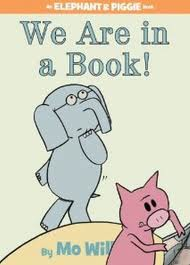 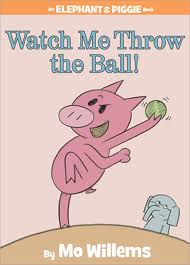 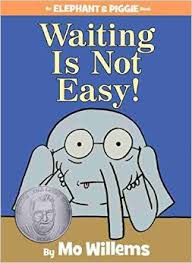 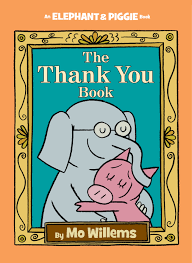 TitleTheme or AphorismStars